ΠΡΟΣΚΛΗΣΗ ΕΝΔΙΑΦΕΡΟΝΤΟΣ ΓΙΑ ΕΡΓΑΣΙΑ ΑΝΑΒΑΘΜΙΣΗΣ ΑΝΑΝΕΩΣΗΣ ΠΡΟΓΡΑΜΜΑΤΟΣΟ Δήμος Κεφαλονιάς προτίθεται να προβεί στην απευθείας ανάθεση εργασιών αναβάθμισης ανανέωσης προγράμματος  ενδεικτικού προϋπολογισμού δαπάνης  2.331,20 €  συμπεριλαμβανομένου του ΦΠΑ.	Παρακαλούμε τους ενδιαφερόμενους όπως υποβάλλουν την προσφορά τους, εντός δύο (2) ημερών συμπεριλαμβανομένη την ημερομηνία της ανάρτησης στο Πρωτόκολλο του Δήμου, σε σφραγισμένο φάκελο, με την ένδειξη: ΠΡΟΣΦΟΡΑ ΓΙΑ ΕΡΓΑΣΙΑ ΑΝΑΒΑΘΜΙΣΗΣ ΑΝΑΝΕΩΣΗΣ ΠΡΟΓΡΑΜΜΑΤΟΣ μέχρι και τις  22/02/2017 ημέρα  Τετάρτη  και ώρα 9:00π.μ. προς το Τμήμα Προμηθειών του Δήμου.Αντίγραφα της μελέτης μπορεί να αναζητηθούν στο ΚΗΜΔΗΣ με αρ.17REQ005758859.Η ΑΝΤΙΔΗΜΑΡΧΟΣ ΟΙΚΟΝΟΜΙΚΩΝΔΗΜΟΥ ΚΕΦΑΛΟΝΙΑΣΣΟΦΙΑ ΓΑΡΜΠΗΚοινοποίηση: Δήμαρχο ΚεφαλονιάςΕΛΛΗΝΙΚΗ ΔΗΜΟΚΡΑΤΙΑ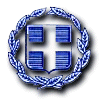 ΝΟΜΟΣ ΚΕΦΑΛΛΗΝΙΑΣΔΗΜΟΣ ΚΕΦΑΛΟΝΙΑΣΔ/ΝΣΗ ΟΙΚΟΝΟΜΙΚΩΝΤΜΗΜΑ ΠΡΟΜΗΘΕΙΩΝ  Αργοστόλι,  21/02/2017ΕΛΛΗΝΙΚΗ ΔΗΜΟΚΡΑΤΙΑΝΟΜΟΣ ΚΕΦΑΛΛΗΝΙΑΣΔΗΜΟΣ ΚΕΦΑΛΟΝΙΑΣΔ/ΝΣΗ ΟΙΚΟΝΟΜΙΚΩΝΤΜΗΜΑ ΠΡΟΜΗΘΕΙΩΝ   Αριθμ. Πρωτ.  -4957-ΕΛΛΗΝΙΚΗ ΔΗΜΟΚΡΑΤΙΑΝΟΜΟΣ ΚΕΦΑΛΛΗΝΙΑΣΔΗΜΟΣ ΚΕΦΑΛΟΝΙΑΣΔ/ΝΣΗ ΟΙΚΟΝΟΜΙΚΩΝΤΜΗΜΑ ΠΡΟΜΗΘΕΙΩΝ  Ταχ. Δ/νση: Π. ΒαλλιάνουΤαχ. Κωδ.: 28 1 00Πληρ: Κώστας ΠαγουλάτοςΤηλ.: 2671360153Email: prom@kefallonia.gov.grΠΡΟΣ: ΚΑΘΕ ΕΝΔΙΑΦΕΡΟΜΕΝΟ